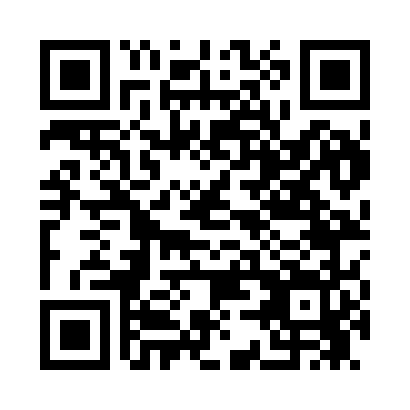 Prayer times for Bennington, Illinois, USAMon 1 Jul 2024 - Wed 31 Jul 2024High Latitude Method: Angle Based RulePrayer Calculation Method: Islamic Society of North AmericaAsar Calculation Method: ShafiPrayer times provided by https://www.salahtimes.comDateDayFajrSunriseDhuhrAsrMaghribIsha1Mon3:595:3212:574:528:219:542Tue4:005:3312:574:528:209:533Wed4:015:3312:574:528:209:534Thu4:015:3412:574:528:209:535Fri4:025:3412:574:528:209:526Sat4:035:3512:574:528:209:527Sun4:045:3612:584:538:199:518Mon4:055:3612:584:538:199:519Tue4:055:3712:584:538:199:5010Wed4:065:3812:584:538:189:4911Thu4:075:3812:584:538:189:4912Fri4:085:3912:584:538:179:4813Sat4:095:4012:584:538:179:4714Sun4:105:4012:594:538:169:4615Mon4:115:4112:594:538:169:4616Tue4:125:4212:594:538:159:4517Wed4:135:4312:594:538:159:4418Thu4:145:4312:594:538:149:4319Fri4:155:4412:594:538:139:4220Sat4:165:4512:594:528:139:4121Sun4:185:4612:594:528:129:4022Mon4:195:4612:594:528:119:3923Tue4:205:4712:594:528:109:3824Wed4:215:4812:594:528:109:3725Thu4:225:4912:594:528:099:3526Fri4:235:5012:594:528:089:3427Sat4:245:5112:594:518:079:3328Sun4:265:5112:594:518:069:3229Mon4:275:5212:594:518:059:3130Tue4:285:5312:594:518:049:2931Wed4:295:5412:594:508:039:28